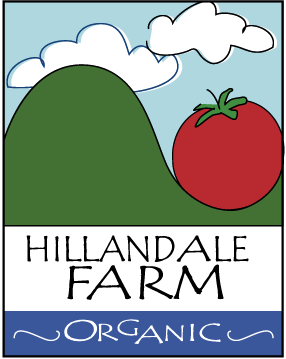 Water QualityWater quality is tested intermittently to ensure it meets minimum state standards for microbes in drinking water.Should test results indicate a higher than tolerable microbial content, then, corrective action will be taken by adding filters and/or other means of intervention as recommended by qualified authorities.Should PH not be at an acceptable level, a PH balancer will be added as per the recommendations of qualified authorities.